Programa de Gestión Ambiental InstitucionalInforme Anual de implementación del PGAI IntroducciónCon el objetivo de mejorar los mecanismos de seguimiento y control en la implementación del PGAI y apoyar a las instituciones públicas en esta tarea, se han unificado dos instrumentos: el Informe Anual y el Formulario de la Visita de Seguimiento.El Informe anual debe abarcar de enero a diciembre del año anterior, y se puede presentar a lo largo del I trimestre de cada año, hasta el 31 de marzo que es la fecha límite para esta entrega (artículo 13, Decreto Ejecutivo Nº 43209-S-MINAE). Con base en la documentación enviada se llevará a cabo la visita de seguimiento, la cual se centrará en la verificación y/o ampliación de los datos aportados. El informe tiene como objetivo que las instituciones públicas puedan evidenciar, el trabajo que ejecutan registrando adecuadamente sus consumos, promoviendo buenas prácticas ambientales, incorporando las compras públicas sostenibles entre otras acciones que implica la implementación del Programa de Gestión Ambiental Institucional. De acuerdo con esta nueva plantilla de Informe anual la presentación de evidencias, en todos los ítems, es obligatoria. Sobre este aspecto, en el sitio www.digeca.go.cr se muestra un ejemplo de cómo debe presentarse una carpeta con la información solicitada. Otra opción es integrarlas dentro del mismo informe en el ítem respectivo (en la sección de observaciones que tiene la mayoría de los ítems) o bien al final como un anexo, debidamente ordenado según los ítems del informe. En el caso de los registros de consumo, estos siempre deberán presentarse en un archivo aparte . Para el llenado del presente informe se recomienda la revisión de las notas al pie, que tienen como objetivo ampliar o aclarar lo que se está preguntando en cada ítem.Adicionalmente, a la entrega del informe anual se mantendrá el seguimiento (virtual o presencial) a la institución, con el equipo de evaluadores (as) de la DIGECA. Este seguimiento tiene como objetivo verificar la información aportada, así como solicitar las ampliaciones o aclaraciones que se requieran. Con base en este proceso se estará otorgando una calificación a la dependencia pública, que quedará registrada en el Semáforo de Implementación del PGAI. La plantilla con la que se califica la implementación del PGAI está disponible en la pagina web www.digeca.go.cr Las instituciones que se ubiquen en la franja verde + (notas superiores a 92,5%) serán reconocidas con el galardón Excelencia Ambiental que se otorga en el segundo semestre de cada año. Cualquier duda que se tenga en el proceso de elaboración del Informe Anual pueden consultar por medio del correo pgai@minae.go.cr o a un integrante del equipo de evaluadores de DIGECA, para lo cual se cuenta con la lista de los (as) funcionarios (as)  (con sus extensiones y correos) en http://www.digeca.go.cr/areas/herramientas-para-elaborar-pgai   .Información generalNombre de la institución:Año del reporte: 	Número del año de ejecución según el quinquenio: Fecha en que remite el Informe anual: Cuadro 1. Datos generales del máximo jerarca y de los miembros de la Comisión del PGAINotas: (1): Indicar el nombre del puesto que ocupa en la institución.Modificaciones al Plan de Acción del PGAI En caso en que durante el año anterior se haya realizado alguna modificación significativa en el Plan de Acción del PGAI de la institución, esos cambios deberán indicarse en el siguiente cuadro.Cuadro 2. Modificaciones planteadas al Plan de Acción del PGAICriterios de evaluación del PGAIRespecto a la Política Ambiental Institucional Funcionamiento de la Comisión Institucional de PGAI en el periodo evaluadoCUMPLIMIENTO DEL ALCANCE PROGRAMADO DEL PGAI mecanismos de planificación con que cuenta la institución para la ejecución del pgaiApartado sobre Registros     En el presente apartado además de indicar el estado de los registros en el último año, deberá brindar información sobre el cumplimiento de la meta y el análisis del indicador para cada aspecto ambiental, para lo cual se aportan los cuadros respectivos.Agua   Análisis del cumplimiento de la meta de reducción del consumo de agua:Análisis del indicador sobre el consumo de agua: Electricidad Análisis del cumplimiento de la meta de reducción del consumo de electricidad:Análisis del indicador sobre electricidad: 5.3  CombustibleAnálisis del cumplimiento de la meta de reducción del consumo de combustible:Análisis del indicador sobre el consumo de combustible: 5.4  PapelAnálisis del cumplimiento de la meta de reducción del consumo de papel:Análisis del indicador sobre consumo de papel:5.5  Gestión integral de Residuos Análisis del cumplimiento de la meta de generación de los residuos ordinarios no valorizables:Análisis del indicador sobre generación de residuos ordinarios no valorizables:Análisis del cumplimiento de la meta de generación de los residuos ordinarios valorizablesAnálisis del indicador sobre generación de residuos sólidos valorizables:Análisis del cumplimiento de la meta de generación de residuos de manejo especial:Análisis del indicador sobre generación de residuos de manejo especial:Análisis del cumplimiento de la meta de generación de los residuos peligrosos:Análisis del indicador de generación de los residuos peligrosos:5.6 Aguas ResidualesApartado sobre Buenas Prácticas ambientales     Apartado sobre Compra Públicas Estratégica  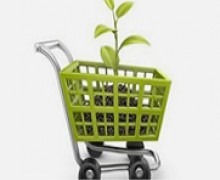 Apartado sobre Disposición final de residuos   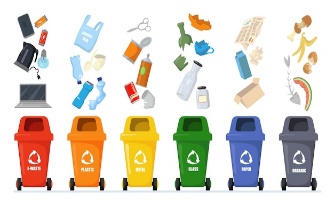 entrega de Informe anual de implementación del pgai Entrega del reporte unificado de comprasNúmero de acciones de capacitación realizadas o coordinadas por la Comisión ambiental institucionalSistematización y respaldo de la información  Inventario de gases de efecto invernadero (igei) Diseño y ejecución de Procedimientos en los temas de implementación del pgai Contabilidad de inversiones y ahorrosPUNTAJE EXTRA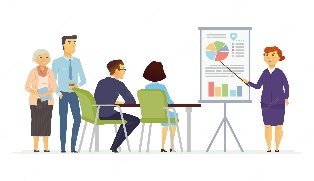  Participación en las actividades de capacitación exclusivamente de la digeca Se promueven desde la comisión ambiental institucional acciones con socios externos.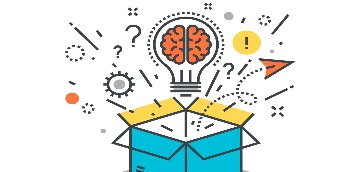  En el marco de la ejecución del PGAI se han desarrollado proyecto innovadores Cuenta con galardón o certificación ambiental  Cuenta con inventario eléctrico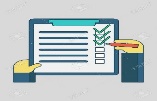  Preparación y respuesta de la institución al proceso de seguimiento/evaluaciónReporte del Reglamento para la identificación y eliminación ambientalmente segura de los bifenilos policlorados” DE-40697Con fundamento en el Decreto Ejecutivo N°40697-“Reglamento para la identificación y eliminación ambientalmente segura de Bifenilos Policlorados” (PCB por sus siglas en Inglés), se estable un manual de procedimientos para el registro en línea con el objetivo de apoyar a toda persona física o jurídica, pública o privada, que sea propietaria de equipos que contengan aceites dieléctricos que deben inscribirse ante la Dirección de Gestión de Calidad Ambiental (DIGECA).  Para el reporte existe 2 tipos de registrantes:Para propietarios de equipo que utilice aceite dieléctrico: Estas instituciones deberán realizar la solicitud de registro en el sitio web  http://cops.digeca.go.cr , para más detalle seguir el manual de procedimiento disponible en http://cops.digeca.go.cr/documentos/Manual Pasos%20de%20inscripci%C3%B3n%20de%20Usuarios.pdf Instituciones que posean dentro de sus instalaciones equipos con aceite dieléctrico, pero no son propietarios de los mismos (pertenecen a la empresa proveedora del servicio eléctrico).Adjuntar Reporte de exención “Reglamento para la identificación y eliminación ambientalmente segura de los bifenilos policlorados” DE-40697 disponible en: http://www.digeca.go.cr/documentos/exencion-del-reporte-del-reglamento-para-la-identificacion-y-eliminacion-ambientalmente Responsable del InformeDeclaro que la información que se consigna en el presente formulario y la que se anexa es verdadera y corresponde al año reportado, sin ningún tipo de alteración.Nombre completoPuesto (1)Correo electrónicoTeléfono / ExtensiónMáximo jerarcaMáximo jerarcaMáximo jerarcaMáximo jerarcaCoordinador de la Comisión de PGAICoordinador de la Comisión de PGAICoordinador de la Comisión de PGAICoordinador de la Comisión de PGAIMiembros de la Comisión de PGAIMiembros de la Comisión de PGAIMiembros de la Comisión de PGAIMiembros de la Comisión de PGAITexto originalModificación planteadaJustificación de la modificaciónREGLA DE DECISIÓN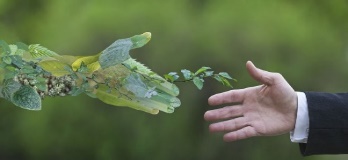 MARQUE CON XBreve explicación de lo que se ha realizado con respecto a este tema  evidencias aportadasCuenta con Política ambiental sin aprobarCuenta con Política ambiental aprobada Cuenta con Política ambiental aprobada y divulgada pasivamenteCuenta con Política ambiental aprobada y divulgada activamenteREGLA DE DECISIÓN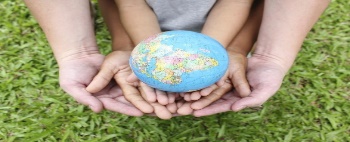 MARQUE CON XBreve explicación de lo que se ha realizado con respecto a este temaEvidencias aportadasNo existe comisión (en este caso puede que exista o no un responsable)Existe comisión conformada en la práctica, pero no hay responsable del PGAI nombrado por la jerarquía.Existe comisión nombrada por el jerarca, pero no se tienen mecanismos de coordinación.Existe comisión con apoyo jerárquico, con acciones de planificación, minutas, directrices u otros mecanismos de coordinación.REGLA DE DECISIÓN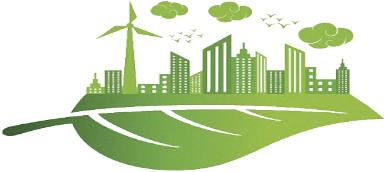 MARQUE CON XBreve explicación de la cobertura que se tiene hasta el momento del PGAI según el alcance Evidencias aportadasMenos del 10% de coberturaEntre 10% a 30% de cobertura (sin incluir el 30%)Entre 30% a 50% de cobertura (sin incluir el 50%)Entre 50% a 70% de cobertura (sin incluir el 70%)Entre 70% a 90% de cobertura (sin incluir el 90%)REGLA DE DECISIÓN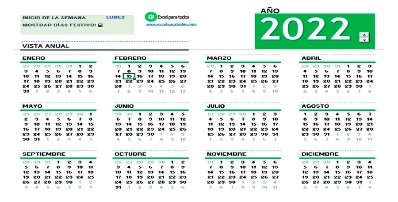 MARQUE CON XBreve explicación de lo que se ha realizado con respecto a este temaEvidencias aportadasEl Plan de Acción tiene uno o más aspectos ambientales en los que no existen metas claras o medidas ambientales detalladasCuenta con plan de acción que contiene al menos los aspectos ambientales básicos con metas y actividades clarasCumple con punto anterior y además tienen una herramienta de seguimiento anual (Cronograma de ejecución que responde al plan de acción con plazos y responsables)El plan de acción de PGAI se encuentra incorporado al mecanismo de planificación estratégica de la institución (POI, PAO, POA, Plan estratégico)APLICA Regla de decisiónMARQUE CON XObservaciones con respecto a los registrosEvidencias aportadasSí ( )No ( )No se cuentan con registros Sí ( )No ( )Se cuenta con registros, pero no están actualizados y/o no cubren el alcance planificadoSí ( )No ( )Se cuenta con registros actualizados para el alcance planificadoSí ( )No ( )Se cuenta con registros actualizados y análisis causales de los consumos.Meta propuesta en el plan de acción del PGAI Indicador del año de referencia (según diagnóstico ambiental)% del cumplimiento de la meta (en relación con el periodo analizado)Indicador AnteriorIndicador ActualAnálisis del cambio en el indicadorAPLICA SÍ/NORegla de decisiónMARQUE CON XObservaciones con respecto a los registrosEvidencias aportadasSí ( )No ( )No se cuentan con registros Sí ( )No ( )Se cuenta con registros, pero no están actualizados y/o no cubren el alcance planificadoSí ( )No ( )Se cuenta con registros actualizados para el alcance planificadoSí ( )No ( )Se cuenta con registros actualizados y análisis causales de los consumos.Meta propuesta en el plan de acción delPGAIIndicador del año de referencia (según diagnóstico ambiental)% del cumplimiento de la meta (en relación con el periodo analizado)Indicador AnteriorIndicador ActualAnálisis del cambio en el indicadorAPLICA SÍ/NORegla de decisiónMARQUE CON XObservaciones con respecto a los registrosEvidencias aportadasSí ( )No ( )No se cuentan con registros Sí ( )No ( )Se cuenta con registros, pero no están actualizados y/o no cubren el alcance planificadoSí ( )No ( )Se cuenta con registros actualizados para el alcance planificadoSí ( )No ( )Se cuenta con registros actualizados y análisis causales de los consumos.Meta propuesta en el plan de acción del PGAI Indicador del año de referencia (según diagnóstico ambiental)% del cumplimiento de la meta (en relación con el periodo analizado)Indicador AnteriorIndicador ActualAnálisis del cambio en el indicadorAPLICA SÍ/NORegla de decisiónMARQUE CON XObservaciones con respecto a los registrosEvidencias aportadasSí ( )No ( )No se cuentan con registros Sí ( )No ( )Se cuenta con registros, pero no están actualizados y/o no cubren el alcance planificadoSí ( )No ( )Se cuenta con registros actualizados para el alcance planificadoSí ( )No ( )Se cuenta con registros actualizados y análisis causales de los consumos.Meta propuesta en el plan de acción delPGAIIndicador del año de referencia (según diagnóstico ambiental)% del cumplimiento de la meta (en relación con el periodo analizado)Indicador AnteriorIndicador ActualAnálisis del cambio en el indicadorresiduos ordinarios no valorizablesAPLICASÍ/NORegla de decisiónMARQUE CONXObservaciones con respecto a los registrosEvidencias aportadasresiduos ordinarios no valorizablesSí ( )No ( )No se cuentan con registros residuos ordinarios no valorizablesSí ( )No ( )Se cuenta con registros, pero no están actualizados y/o no cubren el alcance planificadoresiduos ordinarios no valorizablesSí ( )No ( )Se cuenta con registros actualizados para el alcance planificadoresiduos ordinarios no valorizablesSí ( )No ( )Se cuenta con registros actualizados y análisis causales de generación.Meta propuesta en el plan de acción delPGAIIndicador del año de referencia (según diagnóstico ambiental)% del cumplimiento de la meta (en relación con el periodo analizado)Indicador AnteriorIndicador ActualAnálisis del cambio en el indicadorresiduos ordinarios valorizablesAPLICA SÍ/NORegla de decisiónMARQUE CON XObservaciones con respecto a los registrosEvidencias aportadasresiduos ordinarios valorizablesSí ( )No ( )No se cuentan con registros residuos ordinarios valorizablesSí ( )No ( )Se cuenta con registros, pero no están actualizados y/o no cubren el alcance planificadoresiduos ordinarios valorizablesSí ( )No ( )Se cuenta con registros actualizados para el alcance planificadoresiduos ordinarios valorizablesSí ( )No ( )Se cuenta con registros actualizados y análisis causales de generación.Meta propuesta en el plan de acción delPGAIIndicador del año de referencia (según diagnóstico ambiental)% del cumplimiento de la meta (en relación con el periodo analizado)Indicador AnteriorIndicador ActualAnálisis del cambio en el indicadorresiduos de manejo especialAPLICA SÍ/NORegla de decisiónMARQUE CON XObservaciones con respecto a los registrosEvidencias aportadasresiduos de manejo especialSí ( )No ( )No se cuentan con registros residuos de manejo especialSí ( )No ( )Se cuenta con registros, pero no están actualizados y/o no cubren el alcance planificadoresiduos de manejo especialSí ( )No ( )Se cuenta con registros actualizados para el alcance planificadoresiduos de manejo especialSí ( )No ( )Se cuenta con registros actualizados y análisis causales de generaciónMeta propuesta en el plan de acción delPGAIIndicador del año de referencia (según diagnóstico ambiental)% del cumplimiento de la meta (en relación con el periodo analizado)Indicador AnteriorIndicador ActualAnálisis del cambio en el indicadorResiduos peligrososAPLICA SÍ/NORegla de decisiónMARQUE CON XObservaciones con respecto a los registrosEvidencias aportadasResiduos peligrososSí ( )No ( )No se cuentan con registros Residuos peligrososSí ( )No ( )Se cuenta con registros, pero no están actualizados y/o no cubren el alcance planificadoResiduos peligrososSí ( )No ( )Se cuenta con registros actualizados para el alcance planificadoResiduos peligrososSí ( )No ( )Se cuenta con registros actualizados y análisis causales de generación.Meta propuesta en el plan de acción delPGAIIndicador del año de referencia (según diagnóstico ambiental)% del cumplimiento de la meta (en relación con el periodo analizado)Indicador AnteriorIndicador ActualAnálisis del cambio en el indicadorAguasresidualesAPLICA SÍ/NORegla de decisiónMARQUE CON XObservaciones con respecto a los registrosEvidencias aportadasAguasresidualesSí ( )No ( )No se cuentan con registros /reportesAguasresidualesSí ( )No ( )Se cuenta con registros/reportes, pero no están actualizadosAguasresidualesSí ( )No ( )Se cuenta con registros/reportes actualizadosCriterioAPLICA SÍ/NORegla de decisiónMarque con XObservaciones con respecto al registro que llevanEvidencia aportadaOtro tipo de registro que se lleve en la instituciónse implementan registros en un aspecto ambiental diferente a los prioritarios del pgai.AguaAPLICA SÍ/NORegla de decisiónMARQUE CON XBreve descripción de las buenas prácticas que han implementadoEvidencias aportadasAguaSí ( )No ( )No se implementan buenas prácticasAguaSí ( )No ( )Se implementa buenas prácticas, pero no en todos los edificiosAguaSí ( )No ( )Menos de 3 Buenas prácticas en todos los edificiosAguaSí ( )No ( )Se implementan 3 o más Buenas prácticas en todos los edificios contemplados en el alcance.ElectricidadAPLICA SÍ/NORegla de decisiónMARQUE CON XBreve descripción de las buenas prácticas que han implementadoEvidencias aportadasElectricidadSí ( )No ( )No se implementan buenas prácticasElectricidadSí ( )No ( )Se implementan buenas prácticas, pero no en todos los edificiosElectricidadSí ( )No ( )Menos de 3 Buenas prácticas en todos los edificiosElectricidadSí ( )No ( )Se implementan 3 o más Buenas prácticas en todos los edificios contemplados en el alcance.CombustibleAPLICA SÍ/NORegla de decisiónMARQUE CON XBreve descripción de las buenas prácticas que han implementadoEvidencias aportadasCombustibleSí ( )No ( )No se implementan buenas prácticasCombustibleSí ( )No ( )Se implementan buenas prácticas, pero no en todos los edificiosCombustibleSí ( )No ( )Menos de 3 Buenas prácticas en todos los edificiosCombustibleSí ( )No ( )Se implementan 3 o más Buenas prácticas en todos los edificios contemplados en el alcance.PapelAPLICA SÍ/NORegla de decisiónMARQUE CON XBreve descripción de las buenas prácticas que han implementadoEvidencias aportadasPapelSí ( )No ( )No se implementan buenas prácticasPapelSí ( )No ( )Se implementan buenas prácticas, pero no en todos los edificiosPapelSí ( )No ( )Menos de 3 Buenas prácticas en todos los edificiosPapelSí ( )No ( )Se implementan 3 o más Buenas prácticas en todos los edificios contemplados en el alcance.Residuos ordinariosvalorizablesAPLICA SÍ/NORegla de decisiónMARQUE CON XBreve descripción de las buenas prácticas que han implementadoEvidencias aportadasResiduos ordinariosvalorizablesSí ( )No ( )No se implementan buenas prácticasResiduos ordinariosvalorizablesSí ( )No ( )Se implementan buenas prácticas, pero no en todos los edificiosResiduos ordinariosvalorizablesSí ( )No ( )Menos de 3 Buenas prácticas en todos los edificiosResiduos ordinariosvalorizablesSí ( )No ( )Se implementan 3 o más Buenas prácticas en todos los edificios contemplados en el alcance.residuos de manejo especial/peligrososAPLICA SÍ/NORegla de decisiónMARQUE CON XBreve descripción de las buenas prácticas que han implementadoEvidencias aportadasresiduos de manejo especial/peligrososSí ( )No ( )No se implementan buenas prácticasresiduos de manejo especial/peligrososSí ( )No ( )Se implementan buenas prácticas, pero no en todos los edificiosresiduos de manejo especial/peligrososSí ( )No ( )Menos de 3 Buenas prácticas en todos los edificiosresiduos de manejo especial/peligrososSí ( )No ( )Se implementan 3 o más Buenas prácticas en todos los edificios contemplados en el alcance.AguasresidualesAPLICA SÍ/NORegla de decisiónMARQUE CON XBreve descripción de las buenas prácticas que han implementadoEvidencias aportadasAguasresidualesSí ( )No ( )No se implementan buenas prácticasAguasresidualesSí ( )No ( )Se implementan buenas prácticas, pero no en todos los edificiosAguasresidualesSí ( )No ( )Menos de 2 Buenas prácticas en todos los edificiosAguasresidualesSí ( )No ( )Se implementan 2 o más Buenas prácticas en todos los edificios contemplados en el alcance.CriterioAPLICA SÍ/NORegla de decisiónMarque con XBreve descripción de las buenas prácticas que han implementadoEvidencia aportadaOtro tipo de buenas prácticas que se implementen en la instituciónSe implementan buenas prácticas con respecto a uno o varios aspectos ambientales diferente a los definidos en el pgai.AguaAPLICA SÍ/NORegla de decisiónMARQUE CON XBreve descripción de las buenas prácticas que han implementadoEvidencias aportadasAguaSí ( )No ( )No se adquieren equipos/dispositivos con algún criterio sostenibleAguaSí ( )No ( )Se incluyen criterios en carteles, pero no se adquieren los dispositivos eficientes y/o se adquieren dispositivos eficientes, pero no se incluyen criterios ambientales en cartelesAguaSí ( )No ( )Se adquieren y se incluyen criterios ambientales en equipos/dispositivos o se mantienen equipos o dispositivos con criterios ambientalesElectricidadAPLICA SÍ/NORegla de decisiónMARQUE CON XBreve descripción de las buenas prácticas que han implementadoEvidencias aportadasElectricidadSí ( )No ( )No se adquieren equipos/dispositivos con algún criterio sostenibleElectricidadSí ( )No ( )Se incluyen criterios en carteles, pero no se adquieren los dispositivos eficientes y/o se adquieren dispositivos eficientes, pero no se incluyen criterios ambientales en cartelesElectricidadSí ( )No ( )Se adquieren y se incluyen criterios ambientales en equipos/dispositivos o se mantienen equipos o dispositivos con criterios ambientalesCombustibleAPLICA SÍ/NORegla de decisiónRegla de decisiónMARQUE CON XMARQUE CON XBreve descripción de las buenas prácticas que han implementadoBreve descripción de las buenas prácticas que han implementadoEvidencias aportadasEvidencias aportadasCombustibleSí ( )No ( )No se incluyen criterios en carteles de compras, manuales o procedimientos.No se incluyen criterios en carteles de compras, manuales o procedimientos.CombustibleSí ( )No ( )Se incluyen criterios en carteles, pero no se adquieren los dispositivos eficientes y/o se adquieren dispositivos eficientes, pero no se incluyen criterios ambientales en cartelesSe incluyen criterios en carteles, pero no se adquieren los dispositivos eficientes y/o se adquieren dispositivos eficientes, pero no se incluyen criterios ambientales en cartelesCombustibleSí ( )No ( )Se adquieren y se incluyen criterios ambientales en equipos/dispositivos o se mantienen equipos o dispositivos con criterios ambientalesSe adquieren y se incluyen criterios ambientales en equipos/dispositivos o se mantienen equipos o dispositivos con criterios ambientalesPapelAPLICA SÍ/NOAPLICA SÍ/NORegla de decisiónRegla de decisiónMARQUE CON XMARQUE CON XBreve descripción de las buenas prácticas que han implementadoBreve descripción de las buenas prácticas que han implementadoEvidencias aportadasEvidencias aportadasPapelSí ( )No ( )Sí ( )No ( )No se adquieren equipos/dispositivos con criterios ambientalesNo se adquieren equipos/dispositivos con criterios ambientalesPapelSí ( )No ( )Sí ( )No ( )Se incluyen criterios en carteles, pero no se adquieren los dispositivos eficientes y/o se adquieren dispositivos eficientes, pero no se incluyen criterios ambientales en cartelesSe incluyen criterios en carteles, pero no se adquieren los dispositivos eficientes y/o se adquieren dispositivos eficientes, pero no se incluyen criterios ambientales en cartelesPapelSí ( )No ( )Sí ( )No ( )Se adquieren y se incluyen criterios ambientales en equipos/dispositivos/insumosSe adquieren y se incluyen criterios ambientales en equipos/dispositivos/insumosResiduosOrdinarios, manejo especial,peligrososAPLICA SÍ/NORegla de decisiónMARQUE CON XBreve descripción de las buenas prácticas que han implementadoEvidencias aportadasResiduosOrdinarios, manejo especial,peligrososSí ( )No ( )No se adquieren equipos/dispositivos/insumos con criterios ambientalesResiduosOrdinarios, manejo especial,peligrososSí ( )No ( )Se incluyen criterios en carteles, pero no se adquieren los dispositivos eficientes y/o se adquieren dispositivos eficientes, pero no se incluyen criterios ambientales en cartelesResiduosOrdinarios, manejo especial,peligrososSí ( )No ( )Se adquieren y se incluyen criterios ambientales en equipos/dispositivos/insumosAguas residualesAPLICA SÍ/NORegla de decisiónMARQUE CON XBreve descripción de las buenas prácticas que han implementadoEvidencias aportadasAguas residualesSí ( )No ( )No se adquieren equipos/dispositivos/insumos con algún criterio sostenibleAguas residualesSí ( )No ( )Se incluyen criterios en carteles, pero no se adquieren los dispositivos eficientes y/o se adquieren dispositivos eficientes, pero no se incluyen criterios ambientales en cartelesAguas residualesSí ( )No ( )Se adquieren y se incluyen criterios ambientales en equipos/dispositivos o se mantienen equipos/ dispositivos/insumos con criterios ambientalesCriterioAPLICA SÍ/NORegla de decisiónMarque con XBreve descripción de las buenas prácticas que han implementadoEvidencia aportadaOtro tipo de compra sostenible que se haya realizado en un aspecto ambiental no considerado en el pgaise implementan buenas prácticas con respecto a uno o varios aspectos ambientales diferente a los definidos en el pgai.Residuos ordinario no valorizables y valorizablesAPLICA SÍ/NORegla de decisiónMARQUE CON XNombre de los gestores autorizadosEvidencias aportadasResiduos ordinario no valorizables y valorizablesSí ( )No ( )Los residuos no se entregan a gestores autorizados / se desconoce si son entregados a gestores autorizados / Los residuos no se acopian en condiciones apropiadasResiduos ordinario no valorizables y valorizablesSí ( )No ( )No todos los residuos generados son entregados a gestores autorizadosResiduos ordinario no valorizables y valorizablesSí ( )No ( )Todos los residuos se entregan a gestores autorizados / Se acopian en condiciones apropiadas según lo definan los reglamentos respectivosResiduos de manejo especial y peligrososAPLICA SÍ/NORegla de decisiónMARQUE CON XNombre de los gestores autorizados Evidencias aportadasResiduos de manejo especial y peligrososSí ( )No ( )Los residuos no se disponen a gestores autorizados / se desconoce si son entregados a gestores autorizados / Los residuos no se acopian en condiciones apropiadasResiduos de manejo especial y peligrososSí ( )No ( )Algunos tipos de residuos son entregados a gestores autorizados, sin embargo, otros noResiduos de manejo especial y peligrososSí ( )No ( )Los residuos se disponen a gestores autorizados / Se acopian en condiciones apropiadas según lo definan los reglamentos respectivosAguasresidualesAPLICA SÍ/NORegla de decisiónMARQUE CON XNombre de los gestores Evidencias aportadasAguasresidualesSí ( )No ( )Las aguas residuales son dispuestas inadecuadamenteAguasresidualesSí ( )No ( )Las aguas residuales son dispuestas de manera adecuada según la normativaRegla de decisión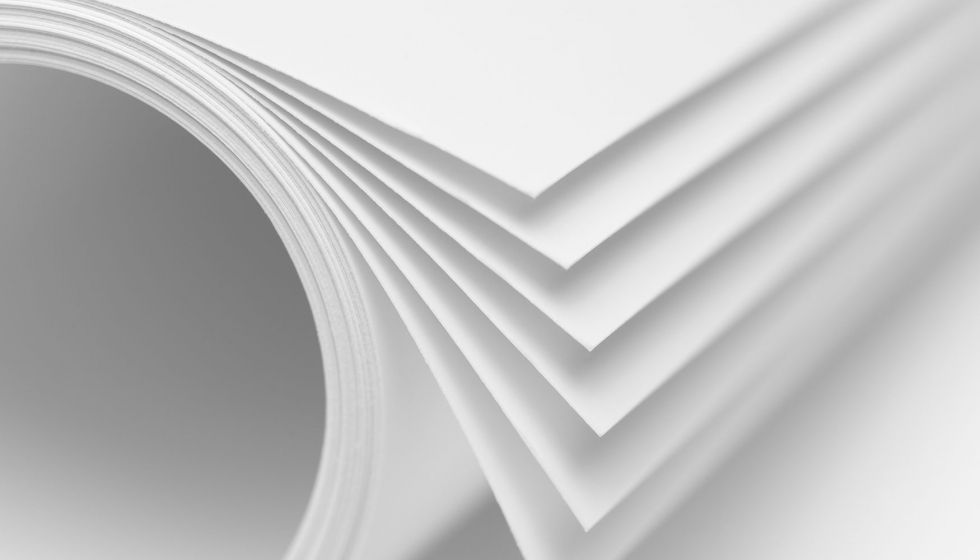 Marque con xObservacionesEvidencia aportadaNo cumple con la entrega de informes de avance según normativa vigenteEntrega de informe de avance incompleto fuera de tiempo Cumple con entrega de informe de avance en tiempo, pero está incompletoCumple con informe de avance completo, pero fuera de tiempo Entrega de informe de avance en tiempo y formaRegla de decisiónMarque con xObservacionesEvidencia aportadaNo entrega Reporte UnificadoReporte unificado incompletoEntrega Reporte unificado completoRegla de decisiónmarque con xObservacionesEvidencia aportadaNinguna acción de capacitación del PGAI realizada1 -2 Capacitaciones3 o más capacitacionesRegla de decisiónmarque con xObservacionesEvidencia aportadaNo existe sistematización y/o respaldo de informaciónInformación parcialmente respaldada/no compartidaToda la información sistematizada, respaldada y compartidaRegla de decisiónmarque con xObservacionesEvidencia aportadaNo se cuenta con inventario de emisiones GEI/ más de tres años desactualizado.Se cuenta con el inventario, pero esta desactualizado (menos de tres años desactualizado)Se cuentan con inventario de emisiones GEI actualizado (inventario completo alcance 1 y 2)Regla de decisiónmarque con xObservacionesEvidencia aportadaNo se cuenta con procedimientos1 o 2 procedimientos3 o más procedimientosRegla de decisiónmarque con xObservacionesEvidencia aportadaNo se contabiliza ahorros en recursos ni ahorros en dinero para ningún aspecto ambientalSe contabilizan ahorros en recurso, pero no se contabilizan ahorros en dinero / Se contabilizan ahorros en dinero, pero no se contabilizan ahorros en recursoSe contabilizan inversiones y/o ahorros al menos con un aspecto ambientalRegla de decisiónmarque con xObservacionesEvidencia aportadaNo participa en ninguna capacitación coordinada por DIGECAParticipa en 1-2 Capacitaciones coordinadas por DIGECAParticipa en 3 o más capacitaciones coordinadas por DIGECARegla de decisiónmarque con xObservacionesEvidencia aportadaNo se realizan acciones ambientales hacia socios externosSe realiza divulgación/sensibilización hacia socios externosSe realizan acciones y/o proyectos ambientales hacia socios externosregla de decisiónmarque con xobservacionesevidencia aportadaNingunaAl menos 1 acción / proyectoRegla de decisiónmarque con xObservacionesEvidencia aportadaNingunoUn galardón vigente (no más de un año de haberse otorgado)Dos o más galardones distintos vigentesRegla de decisiónmarque con xObservacionesEvidencia aportadaNo cuenta con inventarioCuenta con inventario eléctrico parcial (entre 1- 50% de edificios)Cuenta con inventario (más del 50% de edificios)regla de decisiónmarque con xobservacionesevidencia aportadaNo sistematiza con orden y precisión las evidencias a los criterios solicitadosSistematiza con orden y precisión las evidencias a los criterios solicitadosNombrePuestoFirma